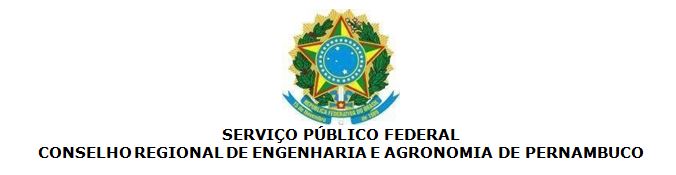 ANEXO IVPLANILHA DE ANÁLISE DA QUALIFICAÇÃO TÉCNICACHAMADA PÚBLICA SIMPLIFICADA Nº 01/ANÁLISE DE QUALIFICAÇÃO TÉCNICAEMPRESA:Fatores de Qualificação Técnica:Qualificação Técnica:A Comissão Especial de Chamada Pública Simplificada, com base na anáIise efetuada, aprova (não aprova), a qualificação técnica da Instituição xxxxxxxxxxx com base nos critérios exigidos nos Anexos I e II da Chamada Pública Simplificada nº 01/2022 (Crea-PE).Recife, xx de xxxx de 2023.Comissão Especial de Chamada Pública Simplificada Crea-PE. CritériosAtendeNão Atende1. Instituição Sem Fins Lucrativos2. Histórico da Instituição (Item 1 - Dados Gerais - Anexo II)3. Certidões ou Atestado de Capacidade Técnica4. Compatibilidade de Conteúdos (Anexo I)5. Desempenho das Atividades (Item 2 - Dados Gerais - Anexo II)6. Satisfação e Qualidade dos Serviços (Item 2 - Dados Gerais - Anexo II)7. Suporte de Serviços (Itens 4,5,6,7,8 - Plano de Cursos)Atende a todos requisitos técnicos exigidos no Edital Sim ( ) Não ( )Atende a todos requisitos técnicos exigidos no Edital Sim ( ) Não ( )Atende a todos requisitos técnicos exigidos no Edital Sim ( ) Não ( )